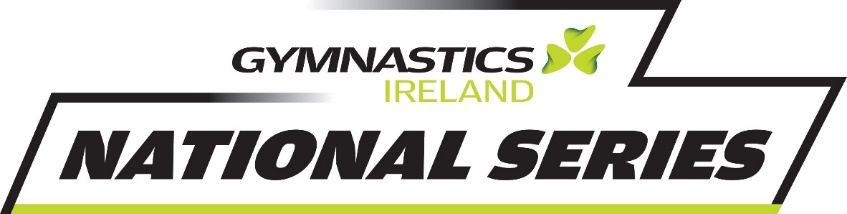 Spectator Information:Women's Artistic National Level 2 Apparatus Finals & Women's Artistic National Intermediate Teams and 6-9 Plus Team FinalsNational Indoor Arena, Dublin www.nationalindoorarena.ieSun, 2nd DEC 2018Admission Price:Additional Information: SDS Photo will be taking the official photographs and these will be available to buy throughout the competitionHello Deer will be filming the official highlight video and will be posting photos to our social media pages throughout the competition,Please note: Only authorised personnel (staff, coaches, judges, gymnasts, volunteers and emergency services) will be allowed in warm up and competition area.ENTRYPER DAYAdult€10.00Child€5.00Family(2 adults & 2 children or 1 adult & 3 children)€25.00Book tickets for this event at www.gymnasticsireland.comBook tickets for this event at www.gymnasticsireland.comSubDiv 4 RegistrationLevel 2A U8, Level 2B U8, Level 2C U9, Level 2C U108.30amCompetition begins 9.30am Medal Presentation12.00pmSubDiv 5RegistrationLevel 2A U11, Level 2B U11, Level 2C U11, Level 2C O1112.00pmCompetition begins1.00pm Medal Presentation3.20pm 